ZAWIADOMIENIEDot. organizacji imprezy pn.:XIV Mistrzostwa Polski Radców Prawnychw Halowej Piłce Nożnej 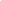 Okręgowa Izba Radców Prawnych w Kielcach organizuje w dniach 13 -16  kwietnia  2023 r.  w Kielcach  XIV Mistrzostwa Polski Radców Prawnych w Halowej Piłce Nożnej.Zawodnicy  reprezentujący poszczególne Okręgowe Izby Radców Prawnych,                      jak i osoby im towarzyszące zakwaterowani zostaną w  GRAND HOTEL KIELCE,                       ul. Sienkiewicza 78.W dniu 13 kwietnia 2023 r. w GRAND HOTEL KIELCE w trakcie kolacji przeprowadzone zostanie losowanie drużyn do poszczególnych grup (I runda Mistrzostw).	Zawody sportowe zostaną rozegrane w dniach 14-15  kwietnia 2023 r.  w Kielcach            w Hali Legionów, ul. L. Drogosza 2.Wykwaterowanie uczestników Mistrzostw nastąpi w dniu 16 kwietnia  2023 roku               do godziny 12.00 (po śniadaniu).	Uczestników XIV Mistrzostw Polski Radców Prawnych w Halowej Piłce Nożnej obowiązują przepisy gry w piłkę nożną (Polski Związek Piłki Nożnej), oraz z uwagi na specyfikę gry w hali postanowienia Regulaminu- (zał. nr 1 do zawiadomienia-            WYCIĄG Z REGULAMINU XIV Mistrzostw Polski Radców Prawnych w Halowej Piłce Nożnej - Kielce 2023)Warunkami uczestnictwa drużyn w Rozgrywkach są: zgłoszenie drużyny przez właściwą OIRP, wpłata wpisowego na poczet udziału w Mistrzostwach  oraz dostarczenie organizatorowi listy zawodników reprezentujących OIRP wraz z podaniem osoby odpowiedzialnej za kontakt z Organizatorami Mistrzostw oraz wypełnionych i podpisanych oświadczeń uczestników zawodów oraz uczestników Mistrzostw (osoby niegrające).                 Całkowita wysokość wpisowego ustalona została przez Organizatorów Mistrzostw                  na poziomie równym kwocie 1100,00 zł za każdą osobę (zawodnik, osoba towarzysząca) zgłoszoną przez poszczególne Okręgowe Izby Radców Prawnych.Brak wpłaty wpisowego do 2 marca 2023 roku powoduje nieuwzględnienie drużyny                w terminarzu rozgrywek. Wypełniony i podpisany formularz zgłoszeniowy do XIV Mistrzostw Polski Radców Prawnych w Halowej Piłce Nożnej oraz wypełnione i podpisane oświadczenia określone w Regulaminie należy dostarczyć Organizatorowi w nieprzekraczalnym terminie do dnia 28 marca 2023 roku 	Szczegółowy Regulamin i porządek rozgrywek zostanie przesłany zainteresowanym Okręgowym Izbom Radców Prawnych, po przyjęciu wszystkich zgłoszeń.Zachęcamy gorąco do wzięcia udziału w tej sportowej przygodzie będącej jednocześnie okazją do szerszej integracji całego środowiska radcowskiego. Wszelkich informacji w sprawach organizacyjnych udziela Pan Przemysław Kruk – nr tel.  788-932-170, adres e-mail: przemekkruk1@wp.plZałączniki:WYCIĄG Z REGULAMINU ROZGRYWEK - XIV Mistrzostw Polski Radców Prawnych w Halowej Piłce Nożnej Kielce 2023 -   Zał. Nr 1 do zawiadomienia –- 1 plik FORMULARZ ZGŁOSZENIOWY do XIV Mistrzostw Polski Radców Prawnych w Halowej Piłce Nożnej Kielce 2023 Zał. Nr 2 do zawiadomienia -  1 plikOŚWIADCZENIE UCZESTNIKA ZAWODÓW – Zał. Nr 3  do zawiadomienia -   1 plikOŚWIADCZENIE UCZESTNIKA MISTRZOSTW (OSOBA NIEGRAJĄCA) – Zał. Nr 3a do zawiadomienia -1 plik